Welcome to a new school year!Welcome to Honors Brit Lit with Mrs. Greene!  I am looking forward to this new school year and teaching my favorite subject!I won't be handing out hard copies of my course syllabus--too much paper waste.  So here it is for your reading pleasure.  It has my grading percentages, your parallel reading titles for this semester, and an explanation about how I grade--all important information:						Books you need to get for Honors Brit Lit Fall Semester: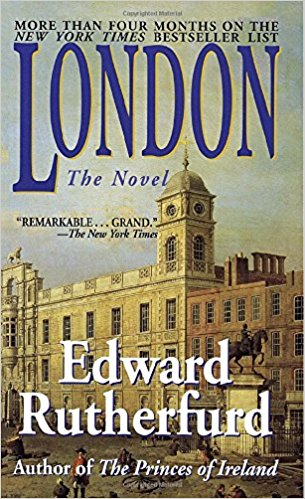 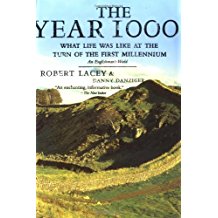 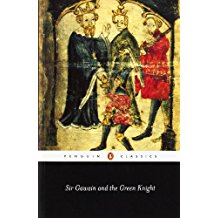 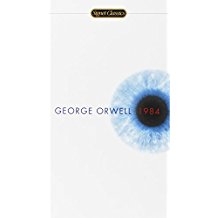          Parallel reading assessments range from quizzes over individual chapters to projects to tests to essays.  I will tell you what the assessment will be when I officially assign each title.  All of us Brit Lit teachers are firm believers in annotating texts—especially ones you will be held responsible for.  Each of these books are an integral part of Brit Lit curriculum so the summative assessment for the novel itself is not the only time you will be using the information you read. Summer Reading AssessmentsYou will have an objective test with a few constructed response questions on The Last Kingdom on Tuesday, August 1st. In a couple of weeks, you will write a collaborative essay analyzing one of the characters from The Last Kingdom.  In about four weeks, you will write a literary analysis on the other book you read this summer.  For the test, you will not be allowed to use the book, but you will be able to use the books when you write the essay.The Last Kingdom objective and written response test            Tuesday, August 1 Grading Percentages will be:Summative Assessments (tests, essays, projects)						40%Daily Assessments (quizzes, daily work, homework)						25%Vocabulary											15%Final Exam	(this class does not have an EOC; the final exam is cumulative)		20%VocabularyWe will use Vocabulary.com.  Your first list is only 11 words (after this quiz, all lists will have 22-25 words).  The first quiz is August 17 for Anglo Saxon List 1.